附件1：社会化服务机构信用信息录入操作手册（应急管理部门）登录网址yhpc.ajj.sx.gov.cn，点击【机构考评】模块，按如下步骤录入：1.选择机构名称；2.选择问题类型；3.备注服务对象；4.上传附件；5.点击确认提交。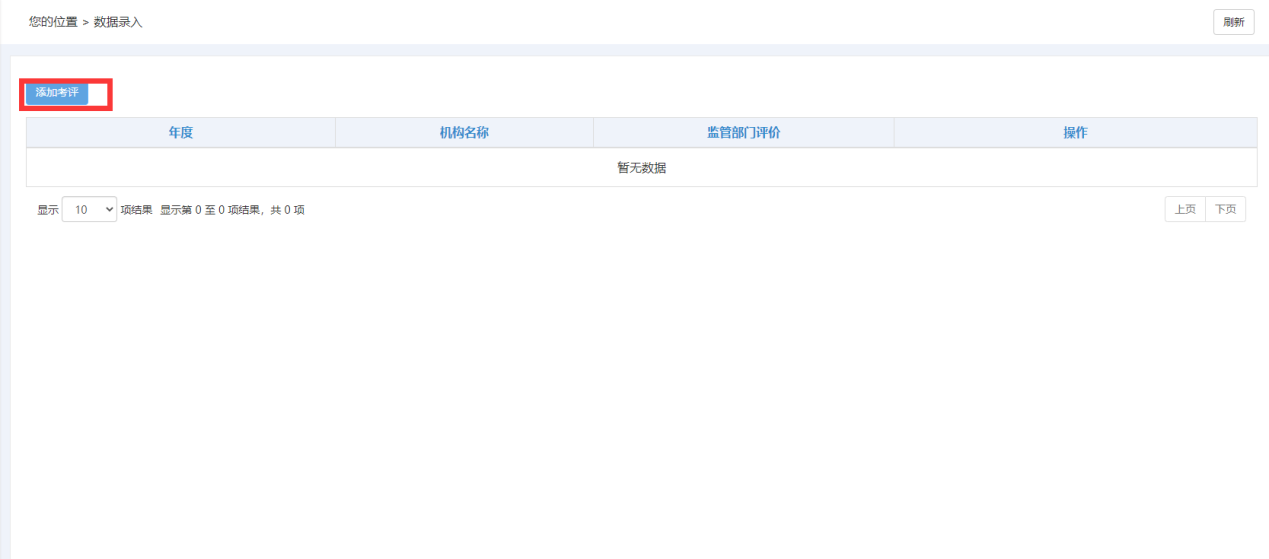 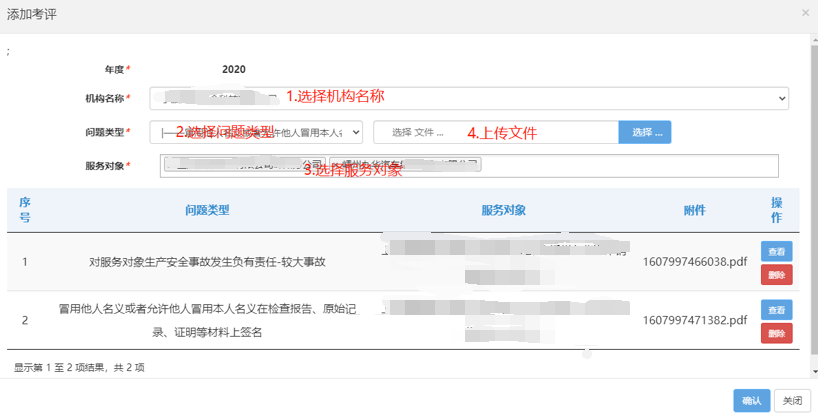 附件2：社会化服务机构年度评价操作步骤（服务对象）一、接收短信，打开链接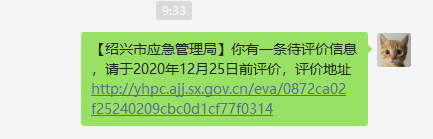 二、内容勾选，点击提交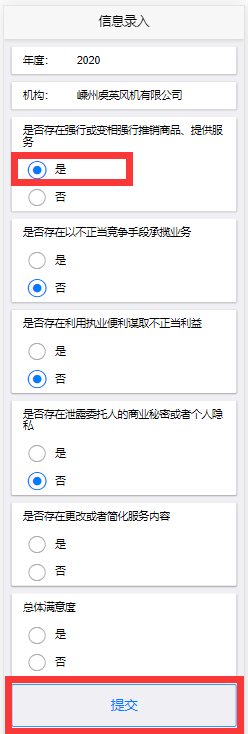 